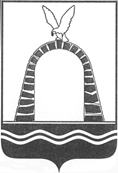 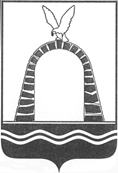 АДМИНИСТРАЦИЯ ГОРОДА БАТАЙСКАПОСТАНОВЛЕНИЕ от 27.10.2022 № 518г. Батайск О нормативе   стоимости бесплатного горячего питания для обучающихся муниципальных общеобразовательных учреждений                                             города Батайска                            В   соответствии с постановлением Администрации города Батайска от 06.07.2021 №1435 «Об утверждении Порядка предоставления питания обучающимся в муниципальных общеобразовательных учреждениях города Батайска» в целях организации бесплатного    горячего   питания    обучающихся,   Администрация города Батайска постановляет:Управлению образования города   Батайска:        1.1. Обеспечить бесплатным горячим питанием обучающихся муниципальных общеобразовательных   учреждений города Батайска согласно следующим стоимостным нормативам:        1.1.1. Обучающихся по образовательным программам начального общего образования в виде горячего завтрака или обеда на ежедневную сумму:         завтрак- 54,99 руб.         обед -     67 руб.        1.1.2. Обучающихся по образовательным программам основного общего и среднего общего образования, включенных в списки малообеспеченных семей, являющихся получателями пособия на ребенка согласно Областному закону от  22.10.2004 № 176-ЗС «О пособии на ребенка гражданам, проживающим на территории Ростовской области», и   из семей находящихся в социально опасном положении, в виде горячего завтрака или обеда на ежедневную сумму 70 руб.        1.1.3.  Обучающихся по образовательным программам основного общего и среднего общего образования, являющихся членами семей лиц, призванных на военную службу в Вооруженных силах Российской Федерации по мобилизации – бесплатное одноразовое горячее питание в виде горячего завтрака или обеда на ежедневную сумму 70 руб.	2. Признать утратившими силу постановление Администрации города Батайска от 09.09.2020 № 1471 «О нормативе стоимости бесплатного горячего питания для обучающихся муниципальных общеобразовательных учреждений города Батайска».          3. Настоящее постановление вступает в силу со дня его официального опубликования.           4. Настоящее постановление подлежит включению в регистр муниципальных правовых актов Ростовской области.	5. Контроль за исполнением настоящего постановления возложить на заместителя главы Администрации города Батайска по социальным вопросам Кузьменко Н.В. Постановление вноситУправление образования города БатайскаГлава Администрации города БатайскаР.П. Волошин